招聘岗位信息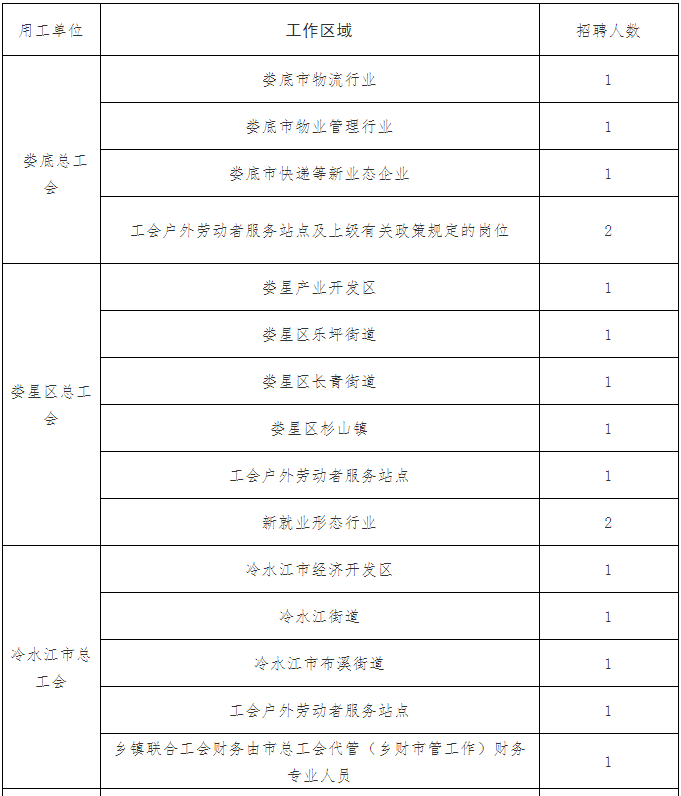 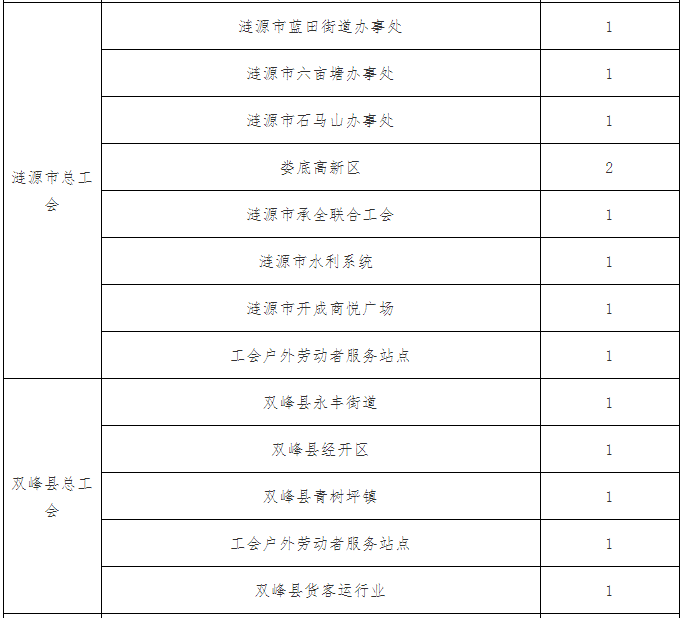 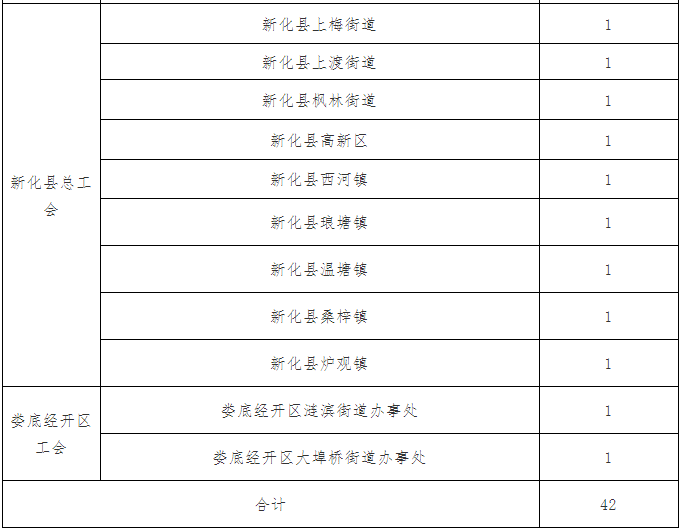 